臺南市佳里區公所社會福利服務項目總表臺南市佳里區公所社會福利服務項目總表臺南市佳里區公所社會福利服務項目總表臺南市佳里區公所社會福利服務項目總表臺南市佳里區公所社會福利服務項目總表臺南市佳里區公所社會福利服務項目總表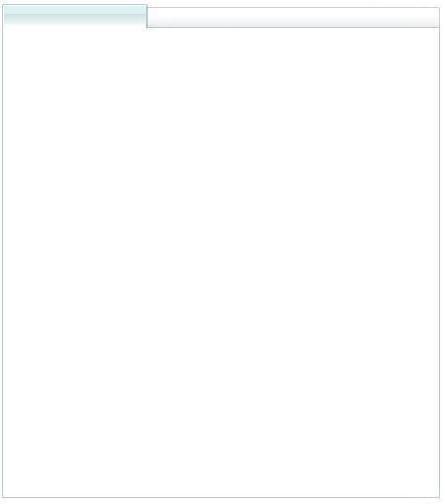 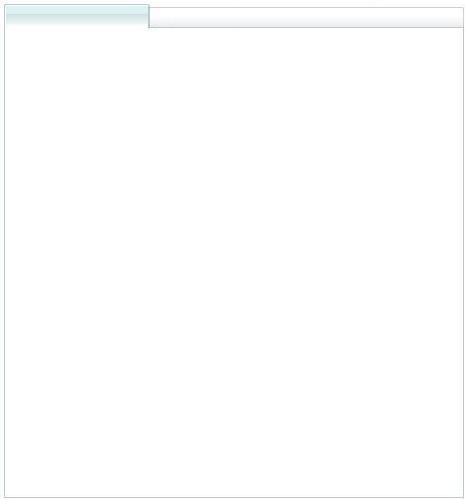 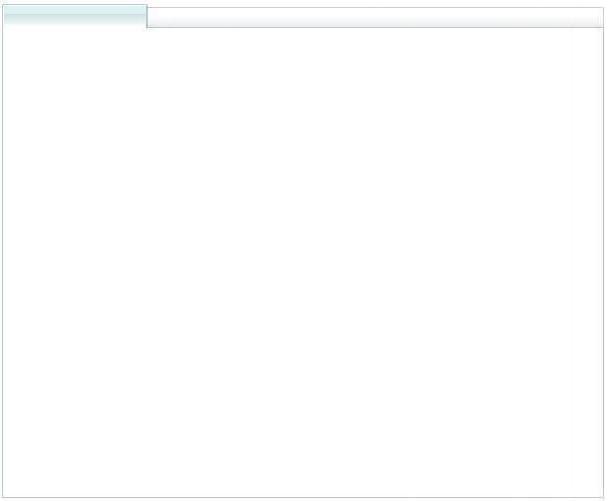                  110年7月20日 編印                 110年7月20日 編印                 110年7月20日 編印低收入戶生活扶助(1倍以下)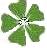 補助對象：家庭總收入平均分配全家人口每人每月所得不超過13,304元，
每人動產75,000，整戶不動產不超過353萬元。補助金額：1款家庭生活補助11,040元、2款家庭生活補助6,358元、
高中職以上就學生活補助6,358元、兒童生活補助2,802元。中低收入戶(1.5倍以下)補助對象：家庭總收入平均分配全家人口每人每月所得不超過19,956元，
每人動產112,500，整戶不動產不超過530萬元。補助內容：(1)18歲以上健保減免二分之一，18歲以下健保全免。
(2)高中職以上學雜費減免60%。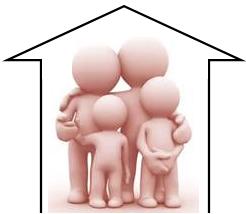 低收入戶看護補助補助對象：低收入戶補助金額：每人每日最高補助1,500元，未達1,500元 
按實際補助，年度最高補助12萬元。低收入戶傷病醫療補助補助對象：低收入戶補助金額：扣除不補助項目費用後，全額補助。中低收入戶傷病醫療補助補助對象：中低收入戶。補助金額：補助80％(傷病醫療費最近3個月需30,000元以上)，年度最高補助20萬元。馬上關懷救助對象：負擔家計者死亡、失蹤、罹患重傷病、失業或其他原因無法工作，致家庭生活陷於困境。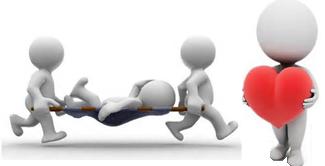 補助金額：10,000元~30,000元。急難救助救助對象：設籍本區民眾死亡無力殮
葬、罹患重傷病、負擔家計者，罹患重傷病、失業、
失蹤或其他原因無法工作，致家庭生活陷於困境。補助金額：(1)死亡：一般戶1萬元、中低收入戶1萬5千元、
低收入戶2萬元。(2)傷病及其他原因：3,000元~8,000元。災害救助救助對象：設籍本區民眾遭受水、火、雹、風、旱、地震及其他災害，致損害重大影響生活者。補助金額：(1)死亡救助：20萬元/人
(2)失蹤救助：20萬元/人
(3)重傷救助：10萬元/人
(4)安遷救助：住屋毀損達不堪居住程度，戶內人口每人
             2萬元，以5口為限。
(5)住戶淹水救助：淹水入屋達以上者，每戶5,000
                元，領有安遷救助者，不予核發。育兒津貼補助對象：0-未滿5歲兒童，綜所稅率20%以下。110.8.1起，補助金額：第1胎3,500元/月；
第2胎4,000元/月；
第3胎以上4,500元/月。經濟弱勢家庭兒少生活補助(2.5倍以下)補助對象：18歲以下兒童，父母離婚、喪偶者。補助金額：800或2,047元/月。弱勢兒少年緊急生活扶助(1.5倍以下)補助對象：18歲以下兒童，經社工評估之
高風險家庭(突遭變故)。補助金額：3,000元/月(補助6個月)。特境子女生活津貼(2.5倍以下)補助對象：15歲以下兒童，父母一方喪偶者。補助金額：2,400元/月。特境子女教育補助(2.5倍以下)補助對象：配偶死亡，子女就讀高中職或大專院 校學日間部。補助金額：學雜費減免60%。育兒津貼補助對象：0-未滿5歲兒童，綜所稅率20%以下。110.8.1起，補助金額：第1胎3,500元/月；
第2胎4,000元/月；
第3胎以上4,500元/月。經濟弱勢家庭兒少生活補助(2.5倍以下)補助對象：18歲以下兒童，父母離婚、喪偶者。補助金額：800或2,047元/月。弱勢兒少年緊急生活扶助(1.5倍以下)補助對象：18歲以下兒童，經社工評估之
高風險家庭(突遭變故)。補助金額：3,000元/月(補助6個月)。特境子女生活津貼(2.5倍以下)補助對象：15歲以下兒童，父母一方喪偶者。補助金額：2,400元/月。特境子女教育補助(2.5倍以下)補助對象：配偶死亡，子女就讀高中職或大專院 校學日間部。補助金額：學雜費減免60%。育兒津貼補助對象：0-未滿5歲兒童，綜所稅率20%以下。110.8.1起，補助金額：第1胎3,500元/月；
第2胎4,000元/月；
第3胎以上4,500元/月。經濟弱勢家庭兒少生活補助(2.5倍以下)補助對象：18歲以下兒童，父母離婚、喪偶者。補助金額：800或2,047元/月。弱勢兒少年緊急生活扶助(1.5倍以下)補助對象：18歲以下兒童，經社工評估之
高風險家庭(突遭變故)。補助金額：3,000元/月(補助6個月)。特境子女生活津貼(2.5倍以下)補助對象：15歲以下兒童，父母一方喪偶者。補助金額：2,400元/月。特境子女教育補助(2.5倍以下)補助對象：配偶死亡，子女就讀高中職或大專院 校學日間部。補助金額：學雜費減免60%。特境家庭緊急生活扶助(2.5倍以下)補助對象：配偶死亡、失蹤報案6個月以
上、家暴、配偶服刑1年以上
…等。申請期限：事實發生後6個月內。補助金額：13,304元/月(最多補助3個月)。發展遲緩兒童早療補助補助對象：未滿6歲之(疑似)發展遲緩
或身心障礙兒童。補助金額：(1)療育費：實支實付，每人每次最高補助675元。
(2)交通費：低收入戶500元/次；
           中低收入戶200元/次；
           一般戶200元/次。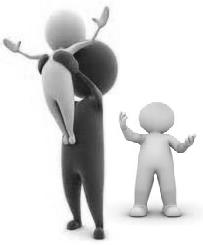 特境家庭緊急生活扶助(2.5倍以下)補助對象：配偶死亡、失蹤報案6個月以
上、家暴、配偶服刑1年以上
…等。申請期限：事實發生後6個月內。補助金額：13,304元/月(最多補助3個月)。發展遲緩兒童早療補助補助對象：未滿6歲之(疑似)發展遲緩
或身心障礙兒童。補助金額：(1)療育費：實支實付，每人每次最高補助675元。
(2)交通費：低收入戶500元/次；
           中低收入戶200元/次；
           一般戶200元/次。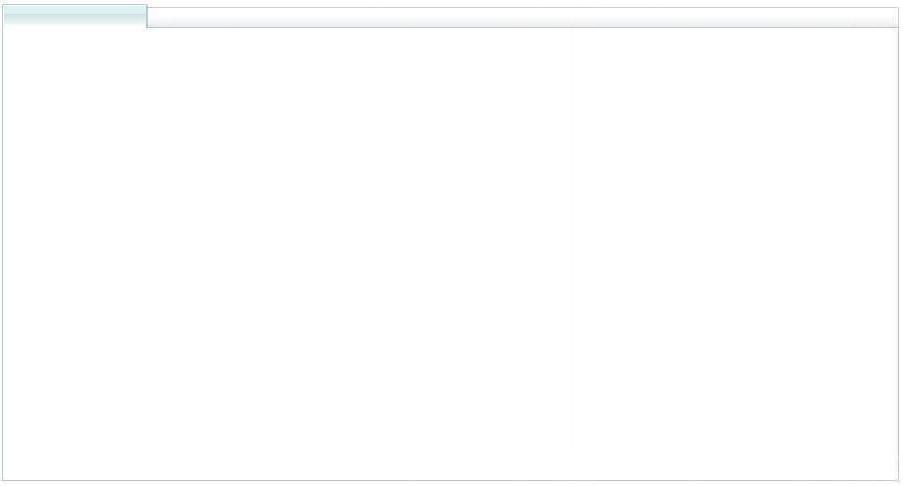 生活補助(2.5倍以下)補助對象：領有身心障礙證明，未接受政府收容補助者。補助金額：(1)一般戶：輕度3,772元/月；中度以上5,065元/月。(2)中低收入戶：輕度3,772元/月；中度以上5,065元/月。(3)低收入戶：輕度5,065元/月；中度以上8,836元/月。日間/住宿式照顧費用補助(4倍以下)補助對象：領有身心障礙證明者，且入住社會局簽約之身障機構。補助金額：(1)一般戶、中低收入戶：補助25％~85％。
(2)低收入戶：全額補助。身心障礙者居家服務暨營養餐飲服務補助對象：未滿50歲領有身心障礙證明者，未安置於社會福利
機構。(需經社工訪視)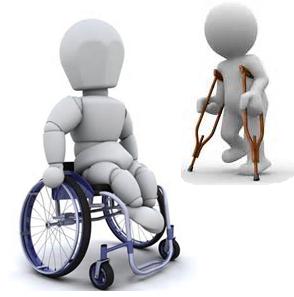 長照中心電話：7221713身障輔助器具暨用電補助補助對象：領有身心障礙證明者。補助金額：依輔具項目及身分別核定不同補助額度。房屋租金補助補助對象：領有身心障礙證明之低收入戶者。補助金額：每人800元/月，每戶以5人為限。(補助金額不超過實繳租金)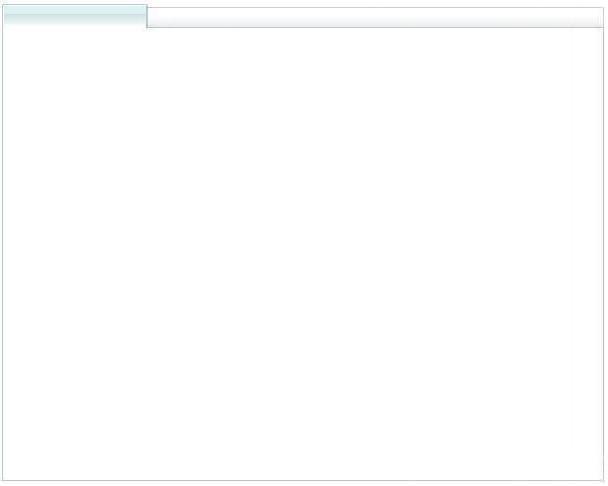 愛心及愛陪卡愛心卡：設籍本市持有身心障礙證明之市民愛心陪伴卡：持有身心障礙證明，且證明背面註記有『必要陪伴者優惠措施國內大眾運輸工具』者可申請愛心陪伴卡。到宅鑑定申請對象：身心障礙鑑定者全身癱瘓無法自行下床、長期重度昏迷或24小時使用呼吸器等維生設備。(需附醫生診斷證明書、病歷摘要)停車位識別證申請對象：領有身心障礙證明(具行動不便資格者)本人或同戶籍之家屬。身心障礙者愛心手鍊申請對象：65歲以下有走失之虞之心智障礙(含自閉症)、失智症及慢性精神病患等類別之領有身心障礙證明者。復康巴士申請對象：(1)領有身心障礙證明乘坐輪椅者。(2)無領身心障礙證明且乘坐輪椅者(備醫生證明需坐輪椅)(3)領有身心障礙證明且重度以上視障(未乘坐輪椅)窗口：臺南都志願服務協會  預約電話：06-6328899 (7日前預約)中低老人生活津貼(2.5倍以下)補助對象：65歲以上老人。補助金額：1.5倍以下7,759元/月；
1.5~2.5倍3,879元/月。中低老人公費收容(1.5倍以下)補助對象：1.5倍以下中低老人。補助金額：入住費補助(不含消耗品) 。中低老人特別照顧津貼補助對象：2.5倍以下中低老人的家屬，實
際照顧者，設籍並居住本市。補助金額：5,000元/月。中低老人看護補助(2.5倍以下)補助對象：2.5倍以下中低老人。補助金額：每人每日最高補助850元，未
達850元按實際補助，年度最
高補助9萬元。老人愛心手鍊申請對象：60歲以上老人有走失之虞。老人改善住宅設施補助補助對象：低收入戶、中低收入戶、中低老人。補助金額：低收入戶最高10萬元；
中低收入戶最高5萬元；
中低老人最高5萬元。老人營養餐飲服務補助對象：設籍並實際居住區內，經照管專
員評估符合照顧管理評估量表之
50歲以上失能者。補助金額：70元/餐。(週一～週六午、晚餐)諮詢專線：7221713獨居老人在宅緊急救援連線服務補助對象：設籍並實際居住區內之55歲以
上原住民或60歲以上獨居長者。補助金額：低收、中低收入戶
全額補助系統連線
服務費用。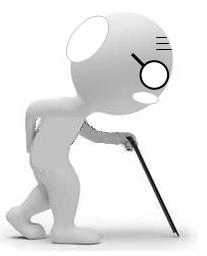 老人改善住宅設施補助補助對象：低收入戶、中低收入戶、中低老人。補助金額：低收入戶最高10萬元；
中低收入戶最高5萬元；
中低老人最高5萬元。老人營養餐飲服務補助對象：設籍並實際居住區內，經照管專
員評估符合照顧管理評估量表之
50歲以上失能者。補助金額：70元/餐。(週一～週六午、晚餐)諮詢專線：7221713獨居老人在宅緊急救援連線服務補助對象：設籍並實際居住區內之55歲以
上原住民或60歲以上獨居長者。補助金額：低收、中低收入戶
全額補助系統連線
服務費用。老人改善住宅設施補助補助對象：低收入戶、中低收入戶、中低老人。補助金額：低收入戶最高10萬元；
中低收入戶最高5萬元；
中低老人最高5萬元。老人營養餐飲服務補助對象：設籍並實際居住區內，經照管專
員評估符合照顧管理評估量表之
50歲以上失能者。補助金額：70元/餐。(週一～週六午、晚餐)諮詢專線：7221713獨居老人在宅緊急救援連線服務補助對象：設籍並實際居住區內之55歲以
上原住民或60歲以上獨居長者。補助金額：低收、中低收入戶
全額補助系統連線
服務費用。老人改善住宅設施補助補助對象：低收入戶、中低收入戶、中低老人。補助金額：低收入戶最高10萬元；
中低收入戶最高5萬元；
中低老人最高5萬元。老人營養餐飲服務補助對象：設籍並實際居住區內，經照管專
員評估符合照顧管理評估量表之
50歲以上失能者。補助金額：70元/餐。(週一～週六午、晚餐)諮詢專線：7221713獨居老人在宅緊急救援連線服務補助對象：設籍並實際居住區內之55歲以
上原住民或60歲以上獨居長者。補助金額：低收、中低收入戶
全額補助系統連線
服務費用。